Unit 1 Study GuideThe Atom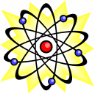 What is an atom? A molecule?You should be able to identify all of the scientists discussed in class and how they specifically contributed to the atomic theory.Who are the two scientists that developed the periodic table?  How did each arrange it?  How is the current table arranged?What are the main things listed in each box on the periodic table?  What does each item stand for?  What are groups and periods?  How do they relate to an elements properties?What is the charge, placement and mass of the proton, neutron and electron?How do you determine the number of protons in an atom?  Electrons? Neutrons?Be able to draw the “fried egg model”/Bohr model of any atom (1-18 for Bohr model).What makes an atom of one element different from another element?How do you know if an atom is an isotope? Ion?What are the four forces of the atom and how do they help hold the atom together? Unit 1 Study GuideThe AtomWhat is an atom? A molecule?You should be able to identify all of the scientists discussed in class and how they specifically contributed to the atomic theory.Who are the two scientists that developed the periodic table?  How did each arrange it?  How is the current table arranged?What are the main things listed in each box on the periodic table?  What does each item stand for?  What are groups and periods?  How do they relate to an elements properties?What is the charge, placement and mass of the proton, neutron and electron?How do you determine the number of protons in an atom?  Electrons? Neutrons?Be able to draw the “fried egg model”/Bohr model of any atom (1-18 for Bohr model).What makes an atom of one element different from another element?How do you know if an atom is an isotope? Ion?What are the four forces of the atom and how do they help hold the atom together?